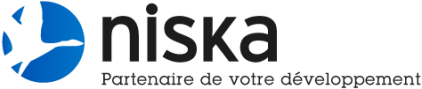 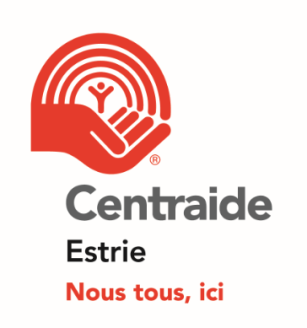 

Centraide Estrie contribue réellement à changer des vies
DES IMPACTS SOCIAUX CONFIRMÉS

Sherbrooke, le 6 juin 2018 - Les 68 organismes financièrement soutenus par Centraide Estrie jouent un rôle fondamental dans la lutte à la pauvreté et à l’exclusion sociale. Telle est l’une des grandes conclusions d’une étude inédite, intitulée « Les impacts sociaux de Centraide Estrie », réalisée par la firme sherbrookoise NISKA, et officiellement rendue publique aujourd’hui.« C’est la première fois que Centraide Estrie réalise une démarche formelle et menée par des experts, pour valider la pertinence et l’impact de son action pour améliorer les conditions de vie des personnes vulnérables » mentionne la directrice générale de l’organisme, Marie-Hélène Wolfe.Dans son enquête menée de juin à septembre 2017, la firme spécialisée en développement collectif a d’abord sondé pas moins de 28 organismes œuvrant dans deux champs d’action ; celui visant « la réussite des jeunes » (12 organismes) et aussi celui destiné à « assurer l’essentiel aux plus démunis » (16 organismes).Dans un deuxième temps, la tenue de trois (3) groupes de discussion et de deux (2) séries d’entrevues regroupant trente-et-une (31) personnes comprenant des usagers et d’anciens bénéficiaires (24/31), des intervenants de même que des coordonnateurs, ont permis de mesurer et valider les impacts sociaux de Centraide dans la région estrienne.
SOMMAIRE DES IMPACTS SOCIAUX (4)1- BRISER LA SOLITUDECentraide Estrie contribue à briser la solitude et à donner espoir en finançant des intervenants qualifiés, qui tissent des liens de confiance avec les personnes vivant seules et dans la souffrance. Tous les usagers rencontrés dans le cadre de l’étude ont mentionné que l’écoute, l’ouverture et le soutien dans le non-jugement a été fondamental pour sortir de la solitude et s’intégrer peu à peu dans la collectivité.                   « Sans les organismes, nous serions tous itinérants » : Usagère, cuisines collectives2- RETROUVER LA CONFIANCE EN SOI Plusieurs personnes rencontrées ont vu leurs vies basculer à la suite de lourdes épreuves ou de maladies, affectant fortement leur confiance en eux. Les intervenants financés par Centraide Estrie ont joué un rôle essentiel dans la reprise de leur confiance. « Les organismes ont eu une grande part pour m’aider …      Moi ça été ma survie » : Usagère, organisme de santé mentale3- CONTRIBUER AU DÉVELOPPEMENT DES COMMUNAUTÉS ESTRIENNESPlusieurs usagers ayant connu l’exclusion sociale, la perte de capacités et des contextes de survie, sont parvenus à s’intégrer au sein des organismes grâce aux services financés par Centraide Estrie. Les intervenants ont contribué à faire émerger leurs forces et à reprendre possession de leurs moyens. Les usagers deviennent des citoyens actifs. « J’étais un bum délinquant qui se tenait dans le stationnement dans la MDJ à boire et à consommer » : Intervenant, Maison des jeunes4- FAVORISER LA RÉUSSITE DES JEUNESPartenaire financier majeur de plusieurs maisons des jeunes, Centraide Estrie contribue grandement à ces milieux de vie représentant une bouée de sauvetage pour plusieurs jeunes rencontrés. L’écoute des intervenants et l’ambiance amicale attire les jeunes dans un environnement favorable, propice à la motivation et à l’émancipation. Ils participent activement à la vie communautaire en prenant part à des activités de bénévolat et comprennent l’importance d’agir pour des causes sociales.                             « Je n’avais pas vraiment d’amis, j’avais vécu l’intimidation à l’école » : Usager, Maison des jeunesCONCLUSIONCentraide Estrie contribue à des impacts individuels et collectifs. Les témoignages partagés avec authenticité, dans un climat de respect et d’écoute profonds, ont exprimé l’apport fondamental des services offerts par les organismes. L’approche humaine a été reconnue avec l’espoir et la motivation qu’elle suscite pour améliorer la situation de vie des personnes en situation de pauvreté et d’exclusion sociale. Les multiples histoires de vie récoltées ont en commun un parcours ayant changé la vie des personnes rencontrées grâce aux organismes et aux services de nombreux intervenants bénévoles.« Les organismes recevant une aide financière de Centraide Estrie peuvent davantage se consacrer à leur raison d’être et répondre aux besoins des plus démunis et des jeunes vulnérables. Les investisseurs sociaux recherchant un véhicule concret ayant un impact social significatif dans leurs milieux peuvent utiliser Centraide Estrie à cette fin » de souligner le président du conseil d’administration, Yves Jodoin.La version intégrale de l’étude « Les impacts sociaux de Centraide Estrie » est disponible sur le site web de Centraide Estrie, à l’adresse suivante : ÉTUDE NISKA-30-À PROPOS DE CENTRAIDE ESTRIENotre Mission : Centraide Estrie mobilise le milieu et rassemble les ressources afin de contribuer à améliorer les conditions de vie des personnes démunies et vulnérables, et ce, en partenariat avec les organismes communautaires engagés directement avec ces clientèles. SOURCE :  	Marie-Hélène Wolfe		Directrice générale de Centraide EstrieInformation : 	Steve Vermette		Coordonnateur campagne et marketing,		819-679-9188 cellulaire